KLUB PRZEWODNIKÓW PTTKZAPRASZA3.12.2022r.  SOBOTANA WYCIECZKĘ KRAJOZNAWCZĄOŚWIĘCIM- śladami historiiHARMĘŻE- JAK PRZEŻYŁEM OBÓZ ZAGŁADY?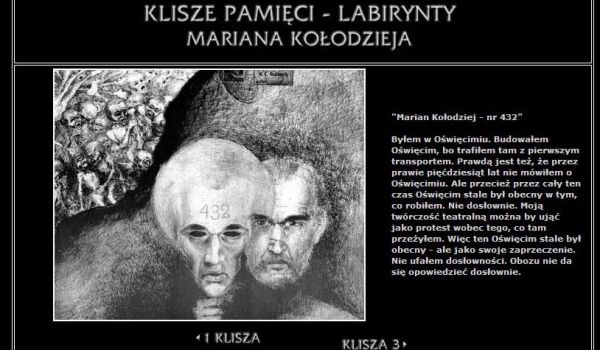 Szczegóły wyjazdu:- godz. 8.00, 3.12.2022r.- wyjazd spod PTTK, ul. Podgórska- Oświęcim- miasto- spacer śladami historii- Harmęże- wystawa „Klisze pamięci” oraz spotkanie z ojcami franciszkanami- obiad- powrót w godzinach popołudniowychKOSZT WYJAZDU przy 45 osobach- 100,00złKOSZT WYJAZDU przy 30 osobach- 120,00złSERDECZNIE ZAPRASZAMY!!!!!